Pogledati video o violini https://youtu.be/pF4Ct0NNRjY1. U koju vrstu instrumenata ubrajamo violinu?2.  Koliko žica ima violina?Nauči pjevati pjesmu  Ah, što volim sa neutralnim slogom na na.https://www.youtube.com/watch?v=y5XNPuqY4ZEPogledaj video o violončelu https://www.youtube.com/watch?v=sQ7cJyT3Hzg Pokaži violončelo na fotografiji.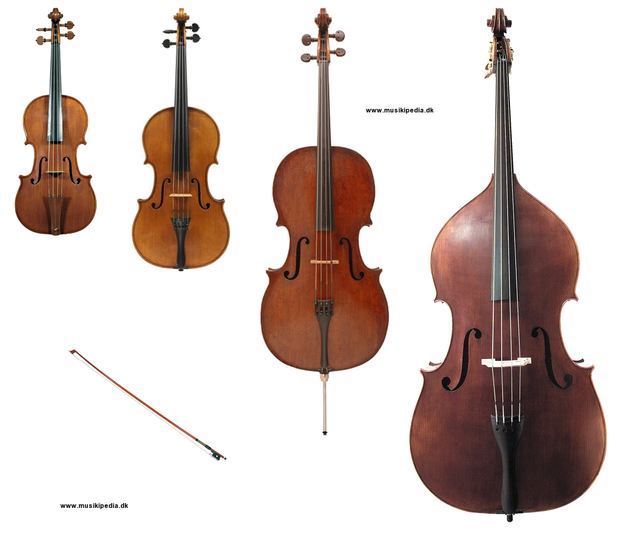 Ponoviti pjesmu Ah, što volim i naučiti što više teksta. https://www.youtube.com/watch?v=y5XNPuqY4ZE